О проведении отчетов и выборов профсоюзных органов в 2019 году	В соответствии с Уставом Профсоюза работников народного образования и науки Российской Федерации (ст. 14 (п.6), ст. 31 (п.п.2.16,2.27), постановлением  Исполкома Профсоюза от 23 сентября 2018 г. № 14-1 «О проведении отчетов и выборов профсоюзных органов в 2019-2020 годах», постановлением областного комитета Профсоюза  от 29.11.2018 г. № 25-3 и истечением сроков полномочий выборных органов первичных, местных организаций Профсоюза, президиум Ашинской городской организации  Профсоюза ПОСТАНОВЛЯЕТ:1. Провести в 2019 году отчёты и выборы в местной организации Профсоюза.2. Определить следующие сроки проведения отчётно-выборных профсоюзных собраний и конференций:в первичных профсоюзных организациях с 1 февраля по 1 апреля 2019 года;3. Учесть, что отчёты и выборы в Профсоюзе проводятся в следующей последовательности:профсоюзные собрания в первичных профсоюзных организациях; профсоюзная  конференция в территориальной  (местной) организации Профсоюза.4. Выборным коллегиальным органам первичных профсоюзных организаций непосредственного подчинения:4.1.Организовать проведение отчётно-выборных профсоюзных собраний и конференций в  первичных профсоюзных организациях  в единые сроки отчётно-выборной кампании в областной организации Профсоюза. 4.2. В ходе отчётно-выборной кампании:принять дополнительные меры по укреплению нормативной базы и совершенствованию структуры профсоюзных организаций, их организационному укреплению и повышению охвата профсоюзным членством среди работников образования,усилить внимание работе с кадрами и активом, подбору резерва на выборные профсоюзные должности, дальнейшему развитию активных форм обучения и вовлечению (избранию) молодёжи в составы выборных коллегиальных профсоюзных органов (в  пределах 20% от их составов),шире информировать членов Профсоюза об итогах работы выборных профсоюзных органов по реализации своих полномочий, активно используя в этих целях Публичный (открытый) отчёт за 2018 год;4.3. Информировать Городской комитет Профсоюза о предложениях и замечаниях, поступающих в ходе отчетно-выборной кампании от членов Профсоюза и делегатов профсоюзной конференции, а также по изменениям  в Устав Общероссийского Профсоюза образования.4.4. Представить в установленные сроки статистические отчеты по итогам отчетов и выборов в первичных организациях Профсоюза по прилагаемой  форме (1 ОВ). 5. Выборным коллегиальным профсоюзным органам первичных профсоюзных организаций:5.1. проинформировать Городской комитет Профсоюза до 1 февраля 2019 года о дате и месте  проведения отчётно-выборных профсоюзных собраний.5.2. Содействовать контрольно-ревизионным комиссиям в проведении финансовых ревизий и проверок соответствующих выборных коллегиальных профсоюзных органов и подготовке их к отчётно-выборным собраниям.5.3. При проведении отчётно-выборной кампании осуществить анализ и дать всестороннюю оценку деятельности организаций Профсоюза, их выборных профсоюзных органов по реализации уставных целей и задач. 6. Контроль за выполнением постановления возложить на заместителя председателя территориальной (местной) организации Профсоюза Кусочкину Е.В.Председатель Ашинской городскойорганизации профсоюза                                             Т.А.ДжеринаФорма 1 ОВ                                                                                           (представляетсяв выборный орган вышестоящейорганизации Профсоюзав течение 3-х дней)                                                                                                                                                                                ОТЧЕТпервичной профсоюзной организацииобщеобразовательного учреждения (школа, ДОУ и др.) об итогах 
отчетно-выборного профсоюзного собрания________________________________________________________ (наименование первичной организации Профсоюза)«___»_____________ 20___ г. (дата собрания) 1. Кол-во членов Профсоюза, состоящих на учете _______(чел.)2. Кол-во членов Профсоюза, участвовавших в работе собрания _____ (чел.), из них выступило _____ (чел.)3. Внесено предложений _____4. Работа профсоюзного комитета признана: удовлетворительной, неудовлетворительной (нужное подчеркнуть).5. В состав профкома избрано _____ (чел.)6. В состав КРК избрано ____ (чел.)7. Председателем профсоюзной организации избран (а) __________________________________________________________________________                                   ( фамилия, имя, отчество, должность)8. Председателем контрольно-ревизионной комиссии избран (а) ___________________________________________________________________                                ( фамилия, имя, отчество, должность) Председатель первичнойорганизации Профсоюза                               __________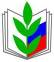 ПРОФСОЮЗ РАБОТНИКОВ НАРОДНОГО ОБРАЗОВАНИЯ И НАУКИ РОССИЙСКОЙ ФЕДЕРАЦИИЧЕЛЯБИНСКАЯ ОБЛАСТНАЯ ОРГАНИЗАЦИЯ ПРОФСОЮЗАПрезидиум Ашинской городской организации профсоюзаработников народного образования и наукиПОСТАНОВЛЕНИЕПРОФСОЮЗ РАБОТНИКОВ НАРОДНОГО ОБРАЗОВАНИЯ И НАУКИ РОССИЙСКОЙ ФЕДЕРАЦИИЧЕЛЯБИНСКАЯ ОБЛАСТНАЯ ОРГАНИЗАЦИЯ ПРОФСОЮЗАПрезидиум Ашинской городской организации профсоюзаработников народного образования и наукиПОСТАНОВЛЕНИЕПРОФСОЮЗ РАБОТНИКОВ НАРОДНОГО ОБРАЗОВАНИЯ И НАУКИ РОССИЙСКОЙ ФЕДЕРАЦИИЧЕЛЯБИНСКАЯ ОБЛАСТНАЯ ОРГАНИЗАЦИЯ ПРОФСОЮЗАПрезидиум Ашинской городской организации профсоюзаработников народного образования и наукиПОСТАНОВЛЕНИЕПРОФСОЮЗ РАБОТНИКОВ НАРОДНОГО ОБРАЗОВАНИЯ И НАУКИ РОССИЙСКОЙ ФЕДЕРАЦИИЧЕЛЯБИНСКАЯ ОБЛАСТНАЯ ОРГАНИЗАЦИЯ ПРОФСОЮЗАПрезидиум Ашинской городской организации профсоюзаработников народного образования и наукиПОСТАНОВЛЕНИЕПРОФСОЮЗ РАБОТНИКОВ НАРОДНОГО ОБРАЗОВАНИЯ И НАУКИ РОССИЙСКОЙ ФЕДЕРАЦИИЧЕЛЯБИНСКАЯ ОБЛАСТНАЯ ОРГАНИЗАЦИЯ ПРОФСОЮЗАПрезидиум Ашинской городской организации профсоюзаработников народного образования и наукиПОСТАНОВЛЕНИЕ10 января  2019 г.      г. Челябинск      г. Челябинск      г. Челябинск                           № 1